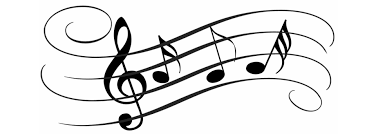 ARSIM MUZIKOR KLASA E VIIAktivitete për periudhën prej 13.04.2020  – 17.04.2020Tema: Krijimtaria popullore – vallja populloreQëllimi mësimor: Nxёnёsi/ia të njoftohet me krijimtarinë popullore dhe vallet popullore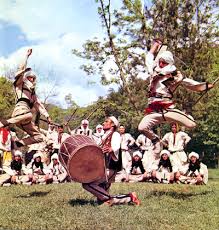 Aktivitetet dhe detyrat e nxënësit: Lexo mësimin nga libri, faqe 44Përgjigju pyetjeve: Ҫka paraqet njeriu nëpërmjet të valles?Ku e shoqëroi njeriun vallja?Po ti, për cilat valle popullore ke dëgjuar?	Detyrën e kryer, dërgo në emailin e mëposhtëm!(Mos haro të shënosh emrin, mbiemrin dhe klasën.)Suksese!Arsimtare e lëndës: Besiana PezaEmail adresa: besiana_peza@yahoo.com